HMATNa co máme ruce? Co s nimi můžeme dělat?(hladit, tleskat, šimrat, plácat, pracovat, kreslit, psát, mávat, modelovat, řídit auto, vařit, …)Pohlaď:Maminku po vlasechTatínka po braděKartáček po štětinkáchProhlédněte si dobře svoje ručičky a zkuste si s nimi zacvičit:šnek - ruka v pěst - ulita, palec - tělo šneka se vysouvá dopředu a ulita se přitáhnemotýl - spojit palce obou rukou, dlaně křídlazajíc - pěst, ukazováček a prostředníček natáhnout - uši zajícehad - celou pažíryba - natažená dlaň - tělo ryby plave zleva dopravapavouk - chůze všemi prsty po podložcedalekohled - spojit palec s ostatními prsty (pro obě oči, pro jedno oko)chůze člověka - ukazováčkem a prostředníčkem po podložceUkazuj a počítej prstíky na ruce:Všechny naše prstyschovaly se v hrsti.Spočítám je hned,jeden, dva, tři, čtyři, pět.Zacvič si s Míšou:https://www.youtube.com/watch?v=I_u7FXeL3ysS maminkou, tatínkem si rukou vyzkoušej teplotu vody a urči, která je teplá a která studená…Obkreslete si nebo obtiskněte ruku na papír a dle fantazie si vytvořte zvířátko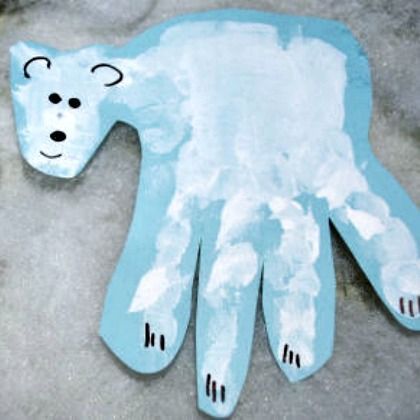 Zahrajte si hru „Určení věcí“: nachystejte si několik předmětů (např. autíčko, kostku, lžičku, balónek, pastelku). Nejdříve si společně všechny věci prohlédněte a pojmenujte. Pak je schovejte do krabice či tašky, zakryjte dětem oči a nechte je hádat, zda poznají jednotlivé předměty po hmatu. Nezapomeňte si ruce správně umývat mýdlem!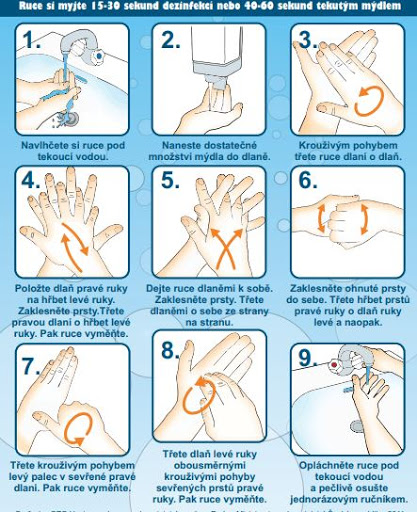 TO JSOU PRSTY, TO JSOU DLANĚ, MÝDLO S VODOU PATŘÍ NA NĚ.Obrázky si vystřihněte a poté správně přiřazujte: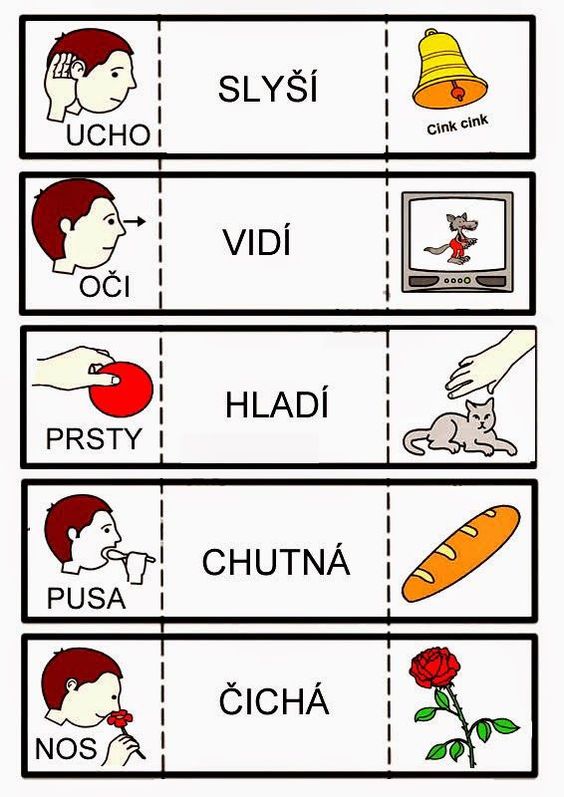 